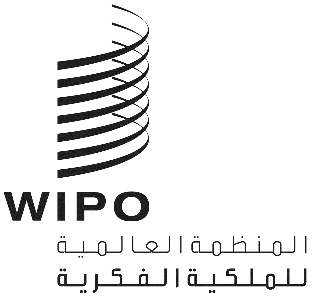 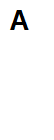 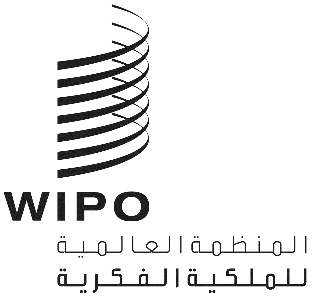 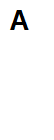 CeL/15/2الأصل: بالإنكليزيةالتاريخ: 14 مارس 2022الاتحاد الخاص للتصنيف الدولي للتصاميم الصناعية (اتحاد لوكارنو)لجنة الخبراءالدورة الخامسة عشرةجنيف، من 24 إلى 28 يناير 2022التقريرالذي اعتمدته لجنة الخبراءمقدمةعقدت لجنة الخبراء التابعة لاتحاد لوكارنو (والمشار إليها فيما يلي بكلمة "اللجنة") دورتها الخامسة عشرة في جنيف في الفترة الممتدة من 24 إلى 26 يناير 2022. وكان أعضاء اللجنة التالية أسماؤهم ممثلين في الدورة: بيلاروس، البوسنة والهرسك، بلغاريا، الصين، كرواتيا، الجمهورية التشيكية، فنلندا، فرنسا، ألمانيا، اليونان، هنغاريا، إيران (جهورية – الإسلامية)، إيطاليا، اليابان، لاتفيا، المكسيك، النرويج، بولندا، جمهورية كوريا، جمهورية مولدوفا، رومانيا، الاتحاد الروسي، المملكة العربية السعودية، سنغافورة، سلوفاكيا، سلوفينيا، إسبانيا، السويد، سويسرا، تركيا، أوكرانيا، المملكة المتحدة، أوزبكستان (33). وكانت الدول التالية ممثلة بصفة مراقب: الجزائر، البحرين، بوتان، كمبوديا، هندوراس، إسرائيل، ليتوانيا، المغرب، نيكاراغوا، باكستان، البرتغال، سري لانكا، تايلند، الولايات المتحدة الأمريكية، فييت نام (15). وشارك ممثلو المنظمتين الحكوميتين الدوليتين التاليتين في الدورة بصفة مراقب: المنظمة الإقليمية الأفريقية للملكية الفكرية (الأريبو) والاتحاد الأوروبي. وشارك ممثلو المنظمة غير الحكومية التالية في الدورة بصفة مراقب: الجمعية الأوروبية لطلاب الحقوق (ELSA International). وترد قائمة المشاركين في المرفق الأول من هذا التقرير.وافتتح الدورة السيد كينيشيرو ناتسومي، مساعد المدير العام لقطاع البنية التحتية والمنصات في الويبو، ورحّب بالمشاركين.أعضاء المكتبانتخبت اللجنة بالإجماع السيدة ناتالي مورغان (المملكة المتحدة) رئيسةً للدورة.وتولت السيدة أليسون زوغر (الويبو) مهمة أمين الدورة.اعتماد جدول الأعمالاعتمدت اللجنة بالإجماع جدول الأعمال الوارد في المرفق الثاني من هذا التقرير.المناقشات والاستنتاجات والقراراتوفقاً لما قرّرته هيئات الويبو الرئاسية في سلسلة اجتماعاتها العاشرة التي عُقدت في الفترة من 24 سبتمبر إلى 2 أكتوبر 1979 (انظر الفقرتين 51 و52 من الوثيقة AB/X/32)، لا يشتمل تقرير هذه الدورة إلا على استنتاجات اللجنة (القرارات والتوصيات والآراء وما إلى ذلك)، ولا يشتمل، بصفة خاصة، على البيانات التي أدلى بها أي من المشاركين، باستثناء الحالات التي أُبدي فيها تحفظ بخصوص أي استنتاج محدّد من استنتاجات اللجنة أو أُبدي فيها ذلك التحفظ مجدداً بعد التوصل إلى الاستنتاج.إجراء اعتماد التعديلات والإضافات على الإصدار الثالث عشر من تصنيف لوكارنوأُجريت المناقشات على أساس ما يلي:أن إدخال تعديلات وإضافات على تصنيف لوكارنو (المشار إليه فيما يلي بكلمة "التصنيف") لا تنطوي على نقل سلع من صنف إلى آخر، يقتضي أغلبية بسيطة لبلدان اتحاد لوكارنو طبقاً للمادة 3(4) من اتفاق لوكارنو؛وأما نقل سلع من صنف إلى آخر، فيقتضي إجماع بلدان اتحاد لوكارنو طبقاً للمادة 3(4) نفسها.وأشارت اللجنة إلى أن بلدان الاتحاد غير الممثلة في الدورة أو التي لم تدلِ بتصويتها إبّان الدورة أو في غضون المهلة المنصوص عليها في النظام الداخلي للجنة تُعدّ كما لو كانت قد وافقت على قرارات اللجنة طبقاً لأحكام المادة 3(6) من اتفاق لوكارنو.النظر في اقتراحات التعديلات والإضافات على الإصدار الثالث عشر من تصنيف لوكارنو - اقتراحات متنوعةاستندت المناقشات إلى المرفق 1 من المشروع LO152 الذي يحتوي على جدول موجز للاقتراحات المتعلقة بإدخال تعديلات وإضافات على الإصدار (الثالث عشر) الحالي للتصنيف.واعتمدت اللجنة عدداً كبيراً من التغييرات في التصنيف. ويمكن الاطلاع على قرارات اللجنة عبر المنتدى الإلكتروني، وتحديداً في إطار المشروع LO150.حل إدارة المراجعة (RMS)استندت المناقشات إلى المرفق 2 من المشروع LO152 الذي قدمه المكتب الدولي. ويهدف هذا المشروع إلى تيسير عملية مراجعة التصنيف، من إعداد وتقديم الاقتراحات المتعلقة بالتعديلات إلى نشر الطبعات الجديدة.وأبدت اللجنة تأييدها للمشروع ورحّبت بكل تحسين يمكن إدخاله عليه.الدورة المقبلة للجنة الخبراء. بدء نفاذ الإصدار المقبلاتفقت اللجنة على أن تُعقد الدورة التالية (السادسة عشرة) في جنيف في نوفمبر 2023، رهناً بالجدول الزمني لاجتماعات لجان الويبو الرئيسية.وأشارت اللجنة إلى أن المكتب الدولي سيعدّ الإصدار (الرابع عشر) الجديد من التصنيف باللغتين الإنكليزية والفرنسية وينشرها على الإنترنت في يونيو 2022، وأن الإخطار ببدء النفاذ سيُرسل بحلول نهاية شهر يونيو 2022.واتفقت اللجنة على أن تدخل التعديلات والإضافات الخاصة بالإصدار الثالث عشر من التصنيف حيز النفاذ في 1 يناير 2023.اختتام الدورةاختتم الرئيس الدورة.17.	واعتمدت لجنة الخبراء هذا التقرير بالإجماع وبالوسائل الإلكترونية في 14 مارس 2022.[تلي ذلك المرفقات]